College Hill Business Association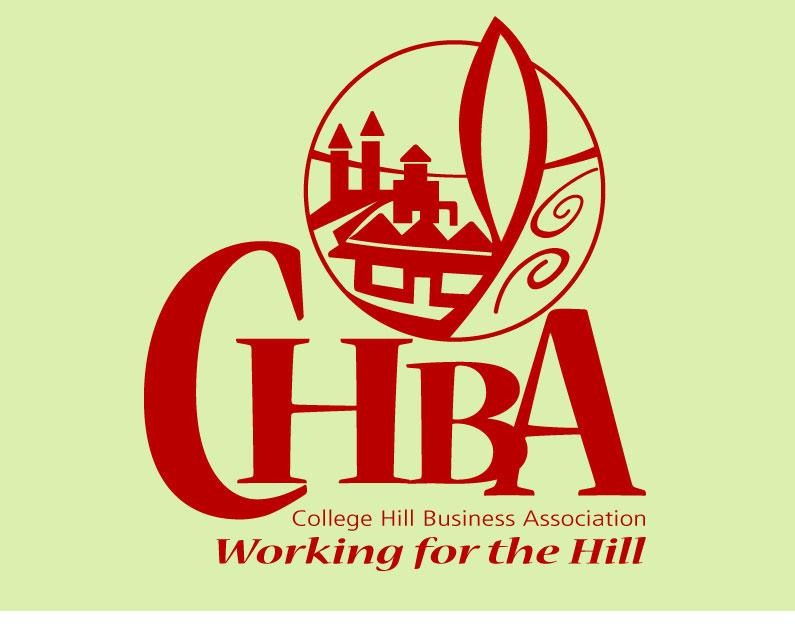 5836 Hamilton AvenueCincinnati, OH 45224513-681-5648MEMBERSHIP INVITATION & APPLICATION Your participation in the College Hill Business Association is a very important step to take for your business.  Many improvements and new establishments are coming to the College Hill community; be a part of the change!CHBA is a resource for networking and help with your business strategies..CHBA works cooperatively to host events that help grow our businesses, such as College Hill neighborhood t-shirts, Small Business Saturday and our holiday open houses. CHBA funds Hamilton Avenue streetscape plantings, holiday decorations and the CHBA website.Benefits of membership include: your business info and logo featured on the CHBA website, representation for your business at citywide and local decision making forums and meetings, features in the College Hill e-newsletter, and more.Monthly meetings are held at 8 a.m. on the first Tuesday of the month, at Bacalls Cafe, 6118 Hamilton Avenue. Annual dues are $50. Pay by check or online through the website.  Questions? Call Leah Marie Kirsch, 513-314-1984We look forward to seeing you soon.- - - - - - - - - - - - - - - - - - - - - - - - - - - - - - - - - - - - - - - - - - - - - - - - - - - - - - - - - - - - - - - - BUSINESS NAME:  _____________________________________________________CONTACT PERSON:  ___________________________________________________ADDRESS: _________________________________________________________________________________@_____________       ________________________E-MAIL                                                                   PHONE                                                        Please provide below a brief description of your business as you want it to appear on the CHBA website.   __________________________________________________________________________________________________________________________________________________________________________________________________________________You may email the description & attach a jpeg or PNG image of your logo to: aaron@flemcodesigns.com PLEASE SEND $50 Dues TO:  CHBA, 5836 HAMILTON AVENUE, CINCINNATI, OH  45224MAKE CHECKS PAYABLE TO CHBA                                                                                      Office only:_________    _________                                                                                                                           Check #                Date Rec’d                                                                                                                                                                                            Rev,TAO2.18